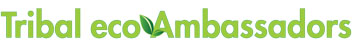 2015-2016 APPLICATIONThe U.S. Environmental Protection Agency (EPA) seeks to strengthen partnerships with Tribal Colleges and Universities (TCUs) to implement innovative solutions for environmental issues most important to tribal governments and communities. EPA’s Tribal ecoAmbassadors Program selects TCU professors and students to serve as Tribal ecoAmbassadors to work collaboratively with EPA to address environmental concerns through funding various projects per academic year.EPA is searching for TCU professors to partner with for the 2015-2016 academic year. Submit project proposals by July 31, 2015 to Marissa McInnis at mcinnis.marissa@epa.gov. For more information, or questions please visit: www.epa.gov/ecoambassador/tribal or contact Marissa McInnis at (202) 564-2467 or mcinnis.marissa@epa.govEligibility Requirements:All U.S. citizen, including residents of Puerto Rico, the Virgin Islands, and other U.S. territories may apply;Applicants must an active affiliation with a Tribal College or University;Applicants must have previously been involved and/or have a strong interest in tribal environmental health issuesEPA’s Tribal ecoAmbassadors Program Timeline:Application Deadline: July 31Selection Notification: Early August 2015Program Orientation: Fall 2015 [Located at participating TCU]Program Duration: September 2015 – July 2016Publish ecoAmbassador’s Research: Summer 2016EPA’s Tribal ecoAmbassadors must:Attend the Tribal EcoAmbassadors Orientation;Participate in Quarterly Check-Ins with EPA and tribal partners, andPublish a report that outlines research, results and key findingsInstructions to ApplicantsFill out ALL parts of the application completely. Attach separate sheets and documents if necessary.Include letters of support from partnersInclude the project budget, summary, and timelineInclude a resume and/or curriculum vitaeGeneral Project Proposal InformationTitle of Project:______________________________________________________________________________________________________________________________________________________High-Level Project Description (3-5 sentences):_______________________________________________________________________________________________________________________________________________________________________________________________________________________________________________________________________________________________________________________________________________________________________________________Primary Audiences:Tribal Environmental ProgramsTribal Colleges and UniversitiesScholars and ResearchersTribesState and local governmentEnvironmental groupsGeneral Public Industry/BusinessOther Intended Audiences:______________________________________________________________________________________________________________________________________________________Project Subject-Matter:Water QualityAir QualityWaste Minimization and ManagementClimate Change AdaptationClimate Change MitigationPollution and ToxicsEnvironmental EducationToxics Release Inventory Other Intended Project Subject-Matter:____________________________________________________________________________________________________________________________________________________________________________________________________________________________________________________________________________________________________________Principle ecoAmbassador (Primary Professor/Administrator):Name: __________________________________________________________________________Affiliation (e.g., Tribal College or University, Organization):___________________________________________________________________________Mailing Address:___________________________________________________________________________Email Address:___________________________________________________________________________Work Phone:___________________________________________________________________________Cell Phone:___________________________________________________________________________How did you learn about EPA’s Tribal ecoAmbassadors Program?EPA WebsiteEPA Headquarter or Regional StaffEPA EmailsEPA ConferenceEPA Press ReleaseEPA News LetterOther: _________________________________________________________________________Student Engagement Estimate the Number of Involved Students:_________________________________________________________________________________________________________________________________________________________________________________________________________________________________Describe Student Involvement:_______________________________________________________________________________________________________________________________________________________________________________________________________________________________________________________________________________________________________________________________________________________________________________________Identify Student’s Education Levels:_________________________________________________________________________________________________________________________________________________________________________________________________________________________________Will students earn academic hours/credits for participation?Yes; Anticipated academic hours/credits: ___________NoWill students earn a salary for participation?Yes; Anticipated amount of hours: ___________NoProject PartnershipsIdentify existing and/or potential partnerships used to complete the project. Applicants must provide a letter of support from each partner in the application package. Please clearly mark if partnerships are existing or new.Affiliation Name & Contact: ______________________________________________________________________________________________________________________________________________________Benefit of Partnership:____________________________________________________________________________________________________________________________________________________________________________________________________________________________________________________________________________________________________________Existing PartnershipNew PartnershipAffiliation Name & Contact: ______________________________________________________________________________________________________________________________________________________Benefit of Partnership:____________________________________________________________________________________________________________________________________________________________________________________________________________________________________________________________________________________________________________Existing PartnershipNew PartnershipAffiliation Name & Contact: ______________________________________________________________________________________________________________________________________________________Benefit of Partnership:____________________________________________________________________________________________________________________________________________________________________________________________________________________________________________________________________________________________________________Existing PartnershipNew PartnershipPlease add additional partnerships and supporting materials to the end of this application.Project PlansProject Budget:Suggested amount is $40,000 per project. This could vary dependent on the scope of the project. Applicants must provide a detailed, line-item budget to accurately provide a comprehensive plan for the proposed project. Line-items in the budget must include, but are not limited to:Overhead/Administrative CostEmployee Compensation (include student salary)Contract ServicesEquipment/SuppliesTravel and Related ExpensesPlease attach a project budget to the end of this application. Project Summary:Applicants must provide a detailed project proposal summary to present a plan of action, outline the reasons why the action is necessary and how implementing that action will benefit the environment, human health and the community. Applicants must include the following components within the project summary:Project Title Purpose Statement [Describe and state the problem the project seeks to improve.]Background Information[Provide pertinent background information to set the scene for the need of the project. Include relevant preliminary research or findings.]Scope[Describe what will be included in the project and what is excluded.]Objectives[Describe what your project aims to achieve. Include measurements of success and address how objectives will be accomplished.]Benefits[Describe how the project will benefit the environment, human health and the community. Include project deliverables.]Dependencies [Include any dependencies beyond the project’s control that will need to be addressed.]Quality Assurance Project Plan	[Please state if this is needed and if so, for which piece of the project, as well as your proposed 	plan for approval.]Please attach a project summary to the end of this application.Project Timeline:Applicants must provide a project timeline to clearly demonstrate a baseline of the project schedule which tracks performance, time and cost. The project timeline should represent each project objective with:Start and finish dates of each task Duration of each taskDependencies between tasks (predecessors and successors)CostPlease attach a project timeline to the end of this application.Supporting MaterialsApplicants must provide a resume and/or curriculum vitae to this application. Resume and/orCurriculum VitaePlease attach a resume and/or curriculum vitae to the end of this application. For more information, or questions please visit: www.epa.gov/ecoambassador/tribal or contact Marissa McInnis at (202) 564-2467 or mcinnis.marissa@epa.gov